Пострелиз16.04.2019г.  медицинские психологи ЦП и МПП  БУЗ ВО «ВОНД №1» Л.П. Лаврова и С.А.Верещагина приняли участие в  работе  семинара « Работа с семьями, находящимися в трудной жизненной ситуации», с выступлением по теме «Организация профилактической работы с детьми и молодёжью». В нем приняло участие 17 специалистов субъектов профилактики   Кадуйского муниципального района Вологодской области.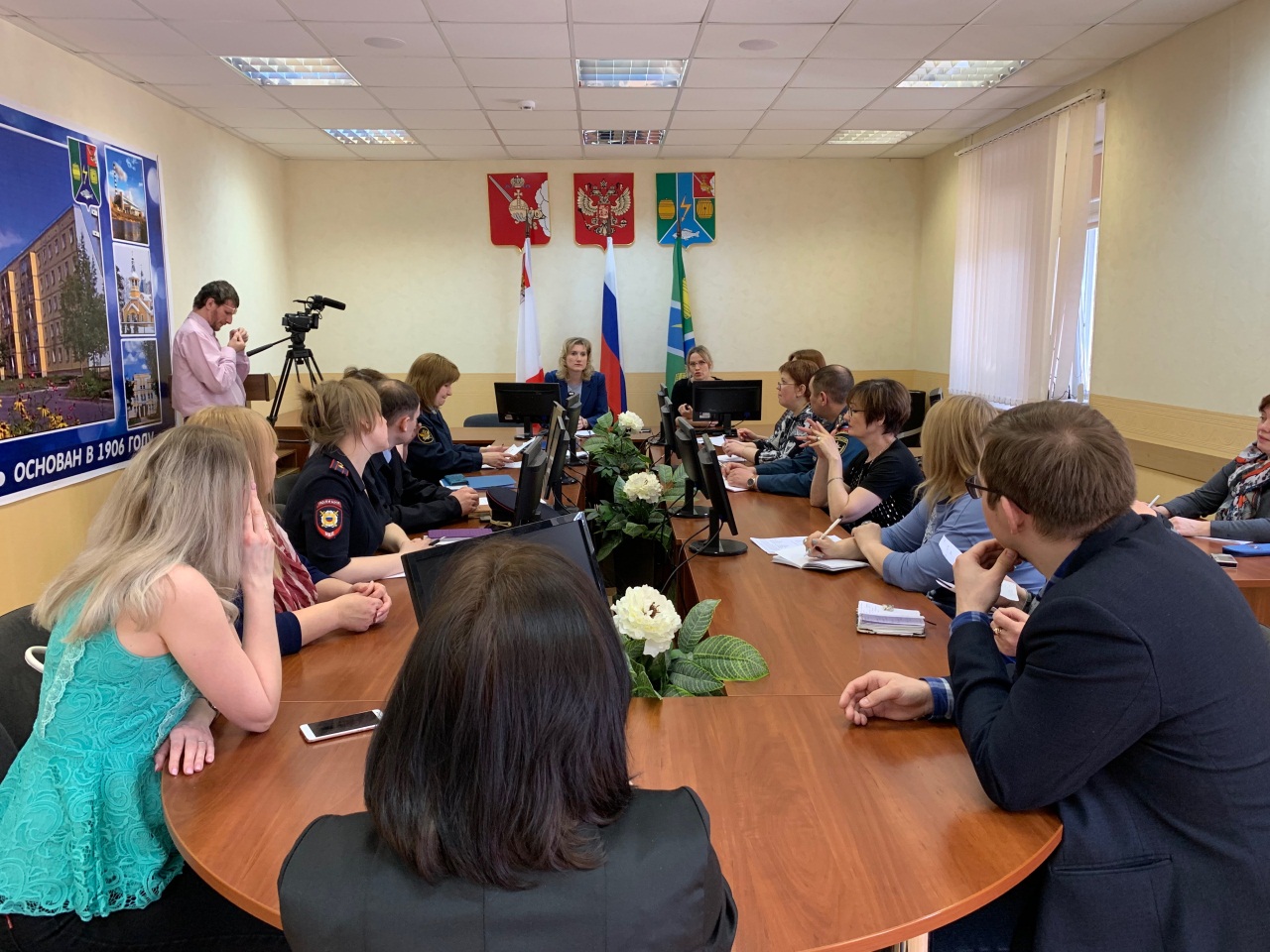  Провели  интерактивные  занятия с 80 несовершеннолетними в МОУ «Кадуйская  школа №2», БОУ СПО ВО "Кадуйский политехнический техникум» на тему профилактики употребления ПАВ «Чей это выбор».  Обучающиеся активно включились в работу, задавали вопросы. В ходе занятия  были выданы памятки и брошюры. 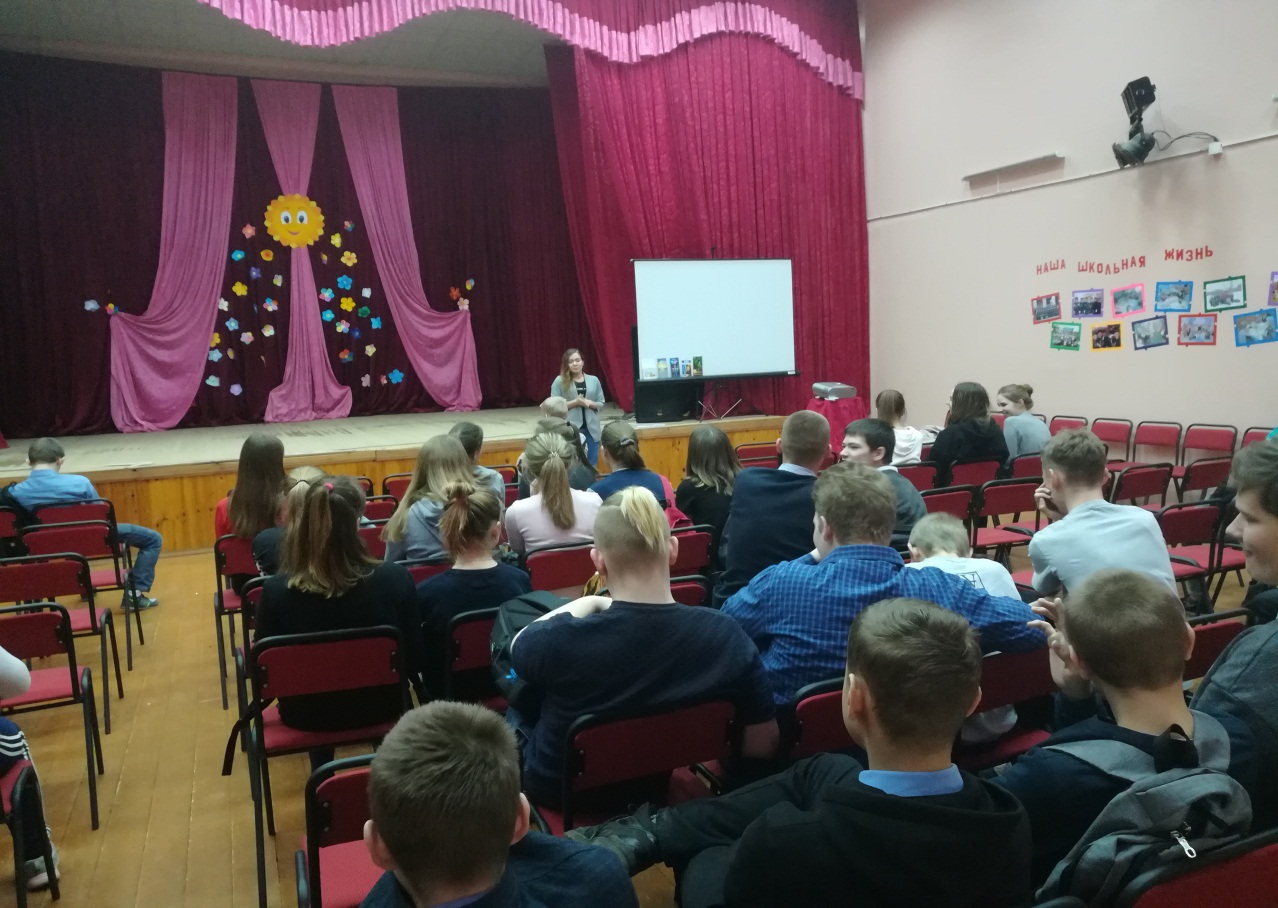 